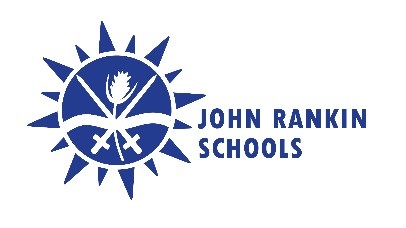                                            Understanding the World Skills Progression in FS1Autumn TermSpring TermSummer TermPast and Present Remembers and talks about significant events in their own experience (birth to five) Begin to make sense of their own life story and family’s history.Comment on images of familiar situations in the past.People, Culture and CommunitiesMake connections between the features of their family and other families.Notice differences between peopleContinue developing positive attitudes about the difference between people.Shows an interest in difference occupations.Know that there are different countries in the world and talk about the difference they have experienced or seen in photos.The Natural WorldUse all their senses in hands-on exploration of  natural materials.Explore collections of materials with similar and/or different properties. Talk about what they see, using a wide vocabulary.Explore how things work.Plant seeds and care for growing plants.Understand the key features of the life cycle of a plant and an animal.Begin to understand the need to respect and care for the natural environment and all the living things.Explore and talk about different forces they can feel.Talk about the difference between materials and changes     they notice.Talk about what they see, using a wide vocabulary